Curriculum VitaeName: Muhammad Azam Khan				Father Name: Muhammad Yousaf KhanDate of Birth: 22-06-1966CNIC No. 34502-6017108-9Name of Organization: Federal Seed Certification & Registration DepartmentDate of Joining in FSC & RD: 28-04-1993Training received in abroad: Seed Industry development in South Asian Countries, Hosted by Korea Seed and variety service in South Korea in 2014Promoted as Deputy Director: 11-04-2016Promoted as Director: 08-08-2019Assume the Charge of Regional Director, Punjab: 24.10.2019Remain Posted in Field Stations: Rahim Yar Khan, Khanewal, Vehari, Bhawalpur & Sakrand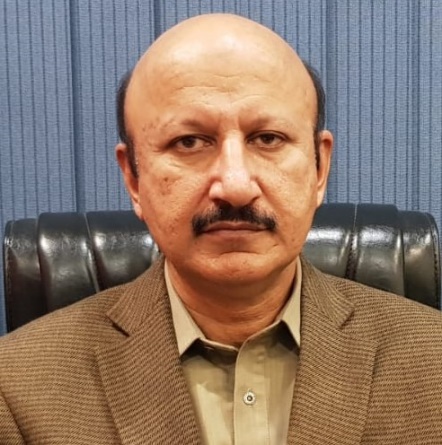 